Grant Application Cover Sheet Guidelines for Subaward of Federal FundsCover Sheet:  Make sure all fields are complete. Your fiscal agent should have the DUNS number, expiration date and Vermont Business Account Number. If your agency or nonprofit does not have a DUNS (Data Universal Numbering System) number, go to Dun and Bradstreet’s website and obtain a DUNS https://www.dandb.com/free-duns-number/ after your DUNS is activated then you need to register your DUNS in the System for Award Management website at https://www.sam.gov/portal/SAM/#1. There are tabs on the site you may find helpful. There is no cost to register at D&B and SAM. If your business is not required to have a Vermont Business Account Number place “Not Required” in the line provided. Please include this coversheet with your application and supporting documents. Vermont Department of Public Safety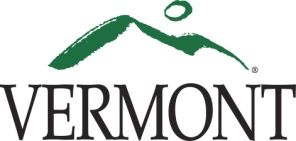 Subaward ApplicationVermont Department of Public SafetySubaward ApplicationVermont Department of Public SafetySubaward ApplicationVermont Department of Public SafetySubaward ApplicationVermont Department of Public SafetySubaward ApplicationVermont Department of Public SafetySubaward ApplicationVermont Department of Public SafetySubaward ApplicationVermont Department of Public SafetySubaward ApplicationVermont Department of Public SafetySubaward ApplicationVermont Department of Public SafetySubaward ApplicationVermont Department of Public SafetySubaward ApplicationVermont Department of Public SafetySubaward ApplicationVermont Department of Public SafetySubaward ApplicationVermont Department of Public SafetySubaward ApplicationVermont Department of Public SafetySubaward ApplicationVermont Department of Public SafetySubaward ApplicationVermont Department of Public SafetySubaward ApplicationVermont Department of Public SafetySubaward ApplicationVermont Department of Public SafetySubaward ApplicationVermont Department of Public SafetySubaward ApplicationVermont Department of Public SafetySubaward ApplicationVermont Department of Public SafetySubaward ApplicationVermont Department of Public SafetySubaward ApplicationSubmit to:Department of Public SafetyFinancial Office45 State DriveWaterbury, VT 05671-1300Submit to:Department of Public SafetyFinancial Office45 State DriveWaterbury, VT 05671-1300Submit to:Department of Public SafetyFinancial Office45 State DriveWaterbury, VT 05671-1300Submit to:Department of Public SafetyFinancial Office45 State DriveWaterbury, VT 05671-1300Submit to:Department of Public SafetyFinancial Office45 State DriveWaterbury, VT 05671-1300Not later than:September 04, 2019Not later than:September 04, 2019Not later than:September 04, 2019Not later than:September 04, 2019Not later than:September 04, 2019Not later than:September 04, 2019Not later than:September 04, 2019Not later than:September 04, 2019Not later than:September 04, 2019Not later than:September 04, 2019Not later than:September 04, 2019Not later than:September 04, 2019Not later than:September 04, 2019Not later than:September 04, 2019Not later than:September 04, 2019Not later than:September 04, 2019Not later than:September 04, 2019Not later than:September 04, 2019Not later than:September 04, 20191. Applicant Information and Identification:1. Applicant Information and Identification:1. Applicant Information and Identification:1. Applicant Information and Identification:1. Applicant Information and Identification:1. Applicant Information and Identification:1. Applicant Information and Identification:1. Applicant Information and Identification:1. Applicant Information and Identification:1. Applicant Information and Identification:1. Applicant Information and Identification:1. Applicant Information and Identification:1. Applicant Information and Identification:1. Applicant Information and Identification:1. Applicant Information and Identification:1. Applicant Information and Identification:1. Applicant Information and Identification:1. Applicant Information and Identification:1. Applicant Information and Identification:1. Applicant Information and Identification:1. Applicant Information and Identification:1. Applicant Information and Identification:Applicant Agency:Applicant Agency:Applicant Agency:Address:Address:Address:County:County:County:County:County:County:County:Authorizing Official:Authorizing Official:Authorizing Official:Title:Title:Title:Title:Title:Title:Title:Signature:Signature:Signature:Project Director:Project Director:Project Director:Title:Title:Title:Title:Title:Telephone:Telephone:Telephone:Fax:Fax:Fax:Fax:E-Mail:E-Mail:E-Mail:Federal Tax Id #:Federal Tax Id #:Federal Tax Id #:DUNS#:DUNS#:DUNS#:Expiration:Expiration:Expiration:Expiration:Expiration:Vermont Business Account NumberVermont Business Account NumberVermont Business Account NumberFiscal Entity:Fiscal Entity:Fiscal Entity:Address:Address:Address:Fiscal Year:Fiscal Year:Fiscal Year:Start:Start:End:End:End:Fiscal Agent: Fiscal Agent: Fiscal Agent: Title:Title:Title:Title:Signature:Signature:Signature: Email: Email: Email: Email: Email:Proposed Budget SummaryProposed Budget SummaryProposed Budget SummaryProposed Budget SummaryProposed Budget SummaryProposed Budget SummaryProposed Budget SummaryProposed Budget SummaryProposed Budget SummaryProposed Budget SummaryProposed Budget SummaryProposed Budget SummaryProposed Budget SummaryProposed Budget SummaryProposed Budget SummaryProposed Budget SummaryProposed Budget SummaryTOTALTOTALSalaries and BenefitsSalaries and BenefitsSalaries and BenefitsSalaries and BenefitsSalaries and BenefitsSalaries and BenefitsSalaries and BenefitsSalaries and BenefitsSalaries and BenefitsSalaries and BenefitsSalaries and BenefitsSalaries and BenefitsSalaries and BenefitsSalaries and BenefitsSalaries and BenefitsSalaries and BenefitsSalaries and Benefits$$$ContractualContractualContractualContractualContractualContractualContractualContractualContractualContractualContractualContractualContractualContractualContractualContractualContractual$$$SuppliesSuppliesSuppliesSuppliesSuppliesSuppliesSuppliesSuppliesSuppliesSuppliesSuppliesSuppliesSuppliesSuppliesSuppliesSuppliesSupplies$$$Travel and MileageTravel and MileageTravel and MileageTravel and MileageTravel and MileageTravel and MileageTravel and MileageTravel and MileageTravel and MileageTravel and MileageTravel and MileageTravel and MileageTravel and MileageTravel and MileageTravel and MileageTravel and MileageTravel and Mileage$$$EquipmentEquipmentEquipmentEquipmentEquipmentEquipmentEquipmentEquipmentEquipmentEquipmentEquipmentEquipmentEquipmentEquipmentEquipmentEquipmentEquipment$$$Other Direct CostsOther Direct CostsOther Direct CostsOther Direct CostsOther Direct CostsOther Direct CostsOther Direct CostsOther Direct CostsOther Direct CostsOther Direct CostsOther Direct CostsOther Direct CostsOther Direct CostsOther Direct CostsOther Direct CostsOther Direct CostsOther Direct Costs$$$Indirect CostsIndirect CostsIndirect CostsIndirect CostsIndirect CostsIndirect CostsIndirect CostsIndirect CostsIndirect CostsIndirect CostsIndirect CostsIndirect CostsIndirect CostsIndirect CostsIndirect CostsIndirect CostsIndirect Costs$$$Total ExpensesTotal ExpensesTotal ExpensesTotal ExpensesTotal ExpensesTotal ExpensesTotal ExpensesTotal ExpensesTotal ExpensesTotal ExpensesTotal ExpensesTotal ExpensesTotal ExpensesTotal ExpensesTotal ExpensesTotal ExpensesTotal Expenses$$$